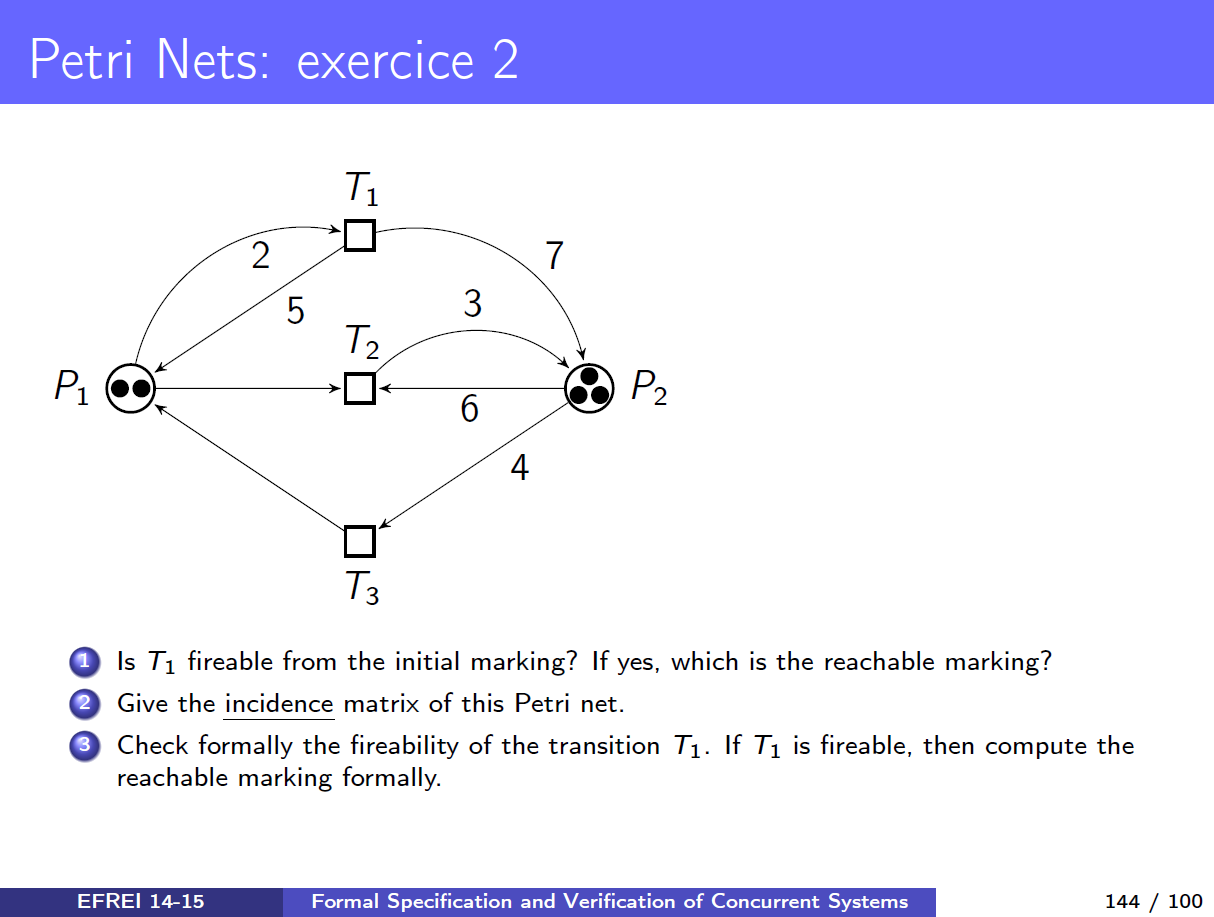 Question 1) Is T1 firable from the initial marking ?Yes, T1 is fireable: P1 → T1 can be fired because m(P1) = 2 and PRE.t1(P1, T1) require 2.
Reachable marking = M1, when T1 fired.
M0 = { 2, 3 }		// Order: Mn = { P1-tokens, P2-tokens }
M1 = { 5, 10 }Question 2) Give the incidence matrix CPREPOSTIncidence matrix C The Incidence matrice C is defined by 
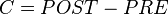 C(P1, T1) = POST(P1, T1) - PRE(P1,T1) = 5 - 2 = 3
C(P2, T2) = POST(P2, T2) - PRE(P2, T2) = 3 - 6 = -3Question 3) Check formally the fireability of the transition T1. If T1 is fireable, then compute the reachable marking formally.T1T2T3P1210P2064T1T2T3P1501P2730T1T2T3P13-11P27-3-4